Publicado en Madrid el 18/08/2021 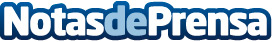 Blow Dry Bar presenta la guía definitiva para cuidar el cabello en veranoEl sol, la sal y los excesos alimentarios son enemigos de la belleza, y el cabello es una de las partes del cuerpo que más se estropea en verano. Blow Dry Bar, el nuevo concepto neoyorquino de salón de belleza, vanguardista, orgánico y ecofriendly, da 9 claves para acabar el verano con una melena saludable y dice qué productos no pueden faltar en el neceser. www.blowdrybar.esDatos de contacto:Blow Dry Bar652 46 29 31 Nota de prensa publicada en: https://www.notasdeprensa.es/blow-dry-bar-presenta-la-guia-definitiva-para Categorias: Nacional Moda Madrid Entretenimiento Belleza http://www.notasdeprensa.es